Отчёт о результатах самообследованиямуниципального общеобразовательного учреждения«Средняя общеобразовательная школа с. Брут»Правобережного района Республики Северная Осетия -АланияМесто нахождения: РСО-Алания, Правобережный район, с.Брут,ул. Советская, 80. 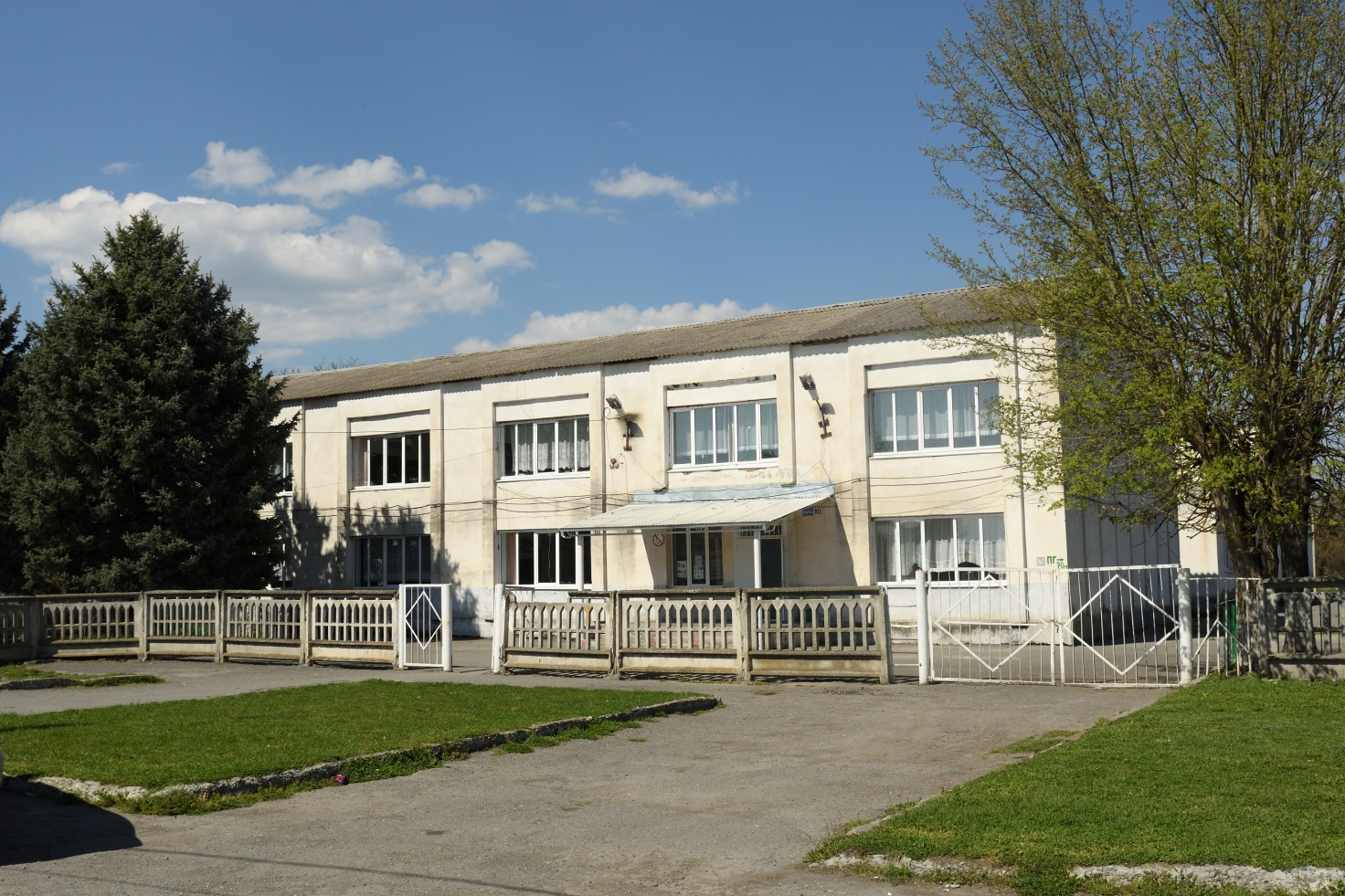 2019г.Самообследование МБОУ СОШ с.Брут проводилось в соответствии  с пунктом  3 части 2 статьи 29 ФЗ от 29 декабря 2012 года № 373-ФЗ «Об образовании в Российской Федерации», приказом Министерства образования и науки РФ от 14 июня  2013 г. N 462 "Об утверждении Порядка проведения самообследования образовательной организацией", приказом Министерства образования и науки РСО-Алания от 12.01.2019г. №54, письмом Управления по вопросам образования, физкультуры и спорта Правобережного района от 24.01.2019г. №70.Целью проведения самообследования - обеспечение доступности и открытости информации о деятельности образовательного учреждения.                              1. Общие сведения об образовательном учреждении1.1. Полное наименование в соответствии с уставом   Муниципальное  бюджетное общеобразовательное  учреждение «Средняя общеобразовательная школа с. Брут»  Правобережного района Республики Северная Осетия-Алания1.2. Адрес: юридический: 363013,   РСО-Алания, Правобережный район, с.Брут,                  ул.Советская, 80Адрес фактический :        363013,   РСО-Алания, Правобережный район, с.Брут,                                                                                                          ул.Советская, 801.3. Телефон    (8 867 37) 5-21-47e-mail :brutsoh@list.ru1.4.  Устав : принят на общем   собрании 30.06.2018, утвержден постановлением главы  АМС Правобережного района  от 03.07.2018 № 253 , зарегистрирован   межрайонной инспекцией ФНС России по РСО-Алания от 07.08.2018 г. 1.5. Учредитель: Глава администрации местного самоуправления Правобережного                                 района1.6.  Учредительный договор от 22.10.2010 г.                  (реквизиты учредительного договора)  1.7.  Свидетельство о постановке на учет  юридического лица в налоговом органе дата постановки: 23 октября 2001 г., ИНН 1511012022______1.8. Свидетельство о внесении записи в Единый  государственный реестр  юридических лиц: от 7 августа 2018 г. выдано Межрайонной ИФНС по г.Владикавказу, ОГРН 1021500946720_______________________________________1.9. Свидетельство о праве на имущество: серия 15АЕ № 984716,  выдано Управлением___  Федеральной службы государственной регистрации , кадастра и картографии по______ Республики Северная Осетия –Алания 19 декабря 2011 г.1.10.Лицензия на право ведения образовательной деятельности от 20 мая 2016 г. №2371Серия 15Л01 №0001288, выдана  Министерством образования и науки Республики Северная Осетия-Алания, бессрочна.  1.11. Свидетельство о государственной аккредитации от 14 июня 2013г. №901Серия 15 А 01 №0000039, выдано МОиН РСО-Алания                                        1.12. Локальные акты учреждения Устав МБОУ СОШ с.Брут.Программа развития на 2016-2020г.г.Образовательная программа на 2019 -2020 учебный год.Положение о порядке и основании перевода, отчисления и восстановления обучающихся.Положение о школьной одежде и внешнем виде обучающихся в МБОУ СОШ с.Брут.Положение о режиме учебных занятий.Положение о государственной итоговой аттестации выпускников школы.Положение о порядке приёма в МБОУ СОШ  с.Брут.Положение о периодичности и видах отчётности, представляемых педагогическими работниками МБОУ СОШ с.Брут. Положение о педагогическом совете.Положение о текущем контроле успеваемости и  промежуточной аттестации.Положение о языке образования.Положение о формах получения образования.Положение о внутришкольном контроле.Положение об организации обучения учащихся по индивидуальному учебному плану, в том числе по ускоренному обучению.Положение об установлении образца справки об обучении или о периоде обучения. Положение о внутреннем мониторинге качества образования.Положение о школьной системе оценки качества образования .Положение о порядке проведения самообследования.Положение по организации инклюзивного образования.Положение о порядке организации обучения  учащихся на дому. Порядок доступа педагогических работников к информационно - телекоммуникационным сетям и базам данных, учебным и методическим материалам.Положение о комиссии по урегулированию споров между участниками образовательных отношений.    Положение об общественной экспертизе деятельности и качества образования.     Положение об организации кружковой работы.    Положение о классном часе.    Положение о летнем оздоровительном лагере с дневным пребыванием.Положение о посещении учебных занятий участниками образовательного процесса.Положение о порядке обеспечения учебниками обучающихся МБОУ СОШ с.Брут.Положение о библиотеке.Положение о портфолио ученика начальных классов.Положение о школьных предметных олимпиадах.Положение о школьном методическом объединении учителей. Положение о Совете профилактики правонарушений.Положение о школьной предметной неделе.Положение о методическом дне учителей-предметников.Положение об учебном кабинете.Положение о профессиональной переподготовке и повышении квалификации педагогических работников.Положение о школьном сайте.Положение о ведении электронных дневников и электронных журналов успеваемости.Положение об информационной открытости образовательной организации.Положение об Управляющем Совете школы.Положение об общем собрании работников. Положение о порядке привлечения и расходования внебюджетных средств.Положение об общешкольном родительском комитете.Положение о классном руководителе.Положение о поощрении обучающихся.Положение о порядке привлечения обучающихся к труду, не предусмотренному  образовательной программой.Положение о мерах социальной (материальной ) поддержки обучающихся.Положение об организации дежурства .Положение о специальной медицинской группе( СМГ).Положение о системе оплаты труда работников.Положение об экспертной комиссии по распределению  стимулирующей части фонда оплаты  труда работников.Положение о порядке аттестации педагогических работников на соответствие занимаемой должности.Положение об аттестации заместителя руководителя.Правила внутреннего трудового распорядка.Правила внутреннего распорядка для обучающихся.Положение об организации внеурочной деятельности обучающихся. Порядок оформления возникновения, изменения и прекращения образовательных отношений.Положение о воспитательной работе в МБОУ СОШ с.Брут.Порядок пользования обучающимися лечебно- оздоровительной инфраструктурой , объектами культуры и спорта.Положение о совете обучающихся.Положение о комиссии по антикоррупционной политике.Должностные инструкции сотрудников.Положение о комиссии по охране труда.Положение о бракеражной комиссии.Кодекс профессиональной этики педагогических работников.Инструкции по охране труда и др.1.13 Программа развития школы, разработанная на 2016-2020 годы, определила основную цель образовательной политики школы: создание  условий, обеспечивающих позитивное развитие школы,  ориентированной на  удовлетворение потребностей всех обучающихся и родителей  в качественном и доступном образовании, на включение обучающихся в социокультурное пространство через разнообразие видов деятельности, построение индивидуальных учебных траекторий, формирование компетентной личности.Оценка образовательной деятельностиОбучение ведется по общеобразовательным программам:Дошкольное образование (ГКП)                      Начального общего образования (1 - 4 классы) - преподавание в которых ведётся по программам образовательной системы «Школа России».Основного общего образования (5-9 кл)-  по типовым государственным программам.Среднего общего образования (10-11кл) - по типовым государственным программам.      На начало 2019-2020 учебного года в школе обучается 137 учащихся. На конец 2019  года  в школе обучалось  137 учащихся.Сформировано 11 классов, в том числе:начальная школа - 4 класса-комплекта;основная школа - 5 классов;средняя школа - 2 класса.        Школа реализует образовательные программы НО, ОО и СО образования. Используется очная  форма  обучения. Режим занятий строится в соответствии с Санитарно-эпидемиологическими правилами и нормативами (СанПиН 2.4.2.2821-10 ).Классы-комплекты по ступеням:в школе 12 классов.Контингент учащихся и результативность усвоения                               общеобразовательных программ.      Динамика изменения численности контингента учащихся за последние 7 лет:  В течение первого полугодия 2019-2020 учебного года продолжалась реализация инновационного развития школы. Основными её направлениями являются:обновление содержания и внедрение современных образовательных технологий;создание условий для обучения учащихся с повышенной мотивацией  к учёбе;переход от традиционной классно – урочной к вариативным формам организации учебного процесса;внедрение в учебно – воспитательный процесс ИКТ с использованием сети Интернет.Сведения о наполняемости классовАнализ относительной и качественной успеваемости по классам за 4 года.Качество знаний  по сравнению с прошлым учебным годом:Первая ступень  обучения  (1-4 классы).                                                                                     Успеваемость и качество знаний учащихся МБОУ СОШ с. Брут с 2013 по 2019 г.Результаты успеваемости учащихся  2 – 4 классов по итогам 2018-2019 учебного года:Сравнительный анализ качественной успеваемости  в  1-4 классах  за 4 года:2018/2019 учебный годВывод: начальная школа в основном не справилась с задачами, поставленными перед ней на 2018/2019 учебный год. А именно: не закончили учебный год на оптимальном уровне с 35,13% качеством знаний.Рекомендации учителям начальных классов:  Продолжить ориентировать весь УВП на реализацию следующих приоритетных  целей:целостное гармоничное развитие школьника; формирование общих способностей и эрудиции в соответствии с индивидуальными возможностями и особенностями каждого;становление элементарной культуры деятельности, овладение основными компонентами учебной деятельности, умением принимать учебную задачу, определять учебные операции, производить контроль и самоконтроль, оценку и самооценку;продолжить работу по личностно – ориентированному подходу к обучающимся и сбережению здоровья младших школьников в процессе обучения и воспитания.Вторая ступень  обучения  (5-9 классы).Сравнительный анализ качественной успеваемости  в  5-9 классах  за 4 года:В основной школе -59 учащихся. На «5» окончили учебный год 0 человек , на «4 и 5» - 14 человек (23,69%). 59  ученика  переведены в следующий класс. По результатам ОГЭ  на повторное обучение никто не остался. Абсолютная успеваемость составила 100%, качественная успеваемость – 23,73%, СОУ– 57,08%. Третья  ступень  обучения  (10-11 классы).Сравнительный анализ качественной успеваемости  в  10-11 классах  за 4 года:В 10–11 классах -12 человек. 1 отличница. На   «4 и 5» окончили учебный год  6  человек (51,43%). Успеваемость на III ступени обучения составила 100%, качество знаний – 58,33%, СОУ– 70,25%.     Анализ качества успеваемости по классам за 2018/2019 учебный  год.Вывод: В целом по школе успеваемость составила 100%, качественный показатель - 31,48%. Потенциал по улучшению качества успеваемости имеется - это 33 человека (36,61%) и его необходимо использовать в следующем учебном году.В школе наблюдается снижение уровня мотивации к обучению на II уровне обучения. У большинства учащихся низкая мотивация к учению, чаще всего это связано с возрастными особенностями детей. Предполагаемые причины низких показателей: большая часть учащихся классов - это дети из семей с низким социальным уровнем, поэтому отсутствует контроль над учебой со стороны родителей. Дети имеют невысокие интеллектуальные способности. У них слабо развита учебная мотивация, низкое качество мыслительной деятельности, отрицательное отношение к учебе.      В связи с этим можно определить следующие проблемы: успеваемость по классам ниже 100%; качественные показатели невысокие.Пути решения проблем:продолжать совместную работу учителей-предметников,кл/руководителей,родителей;учителям-предметникам на уроках проводить работу по осуществлению своевременной обратной связи об уровне усвоения учебного материала; использовать на уроках элементы новых педагогических технологий, позволяющих повысить познавательную активность учащихся и их творческие способности;учителям-предметникам и классным руководителям усилить контакт с родителями учащихся, имеющих потенциальные возможности учиться на «4» и «5».Результаты государственной  итоговой аттестации выпускников 9 класса.         В 2018-2019 учебном году в 9-м классе  обучалось 13 человек.  Все учащиеся были допущены к ГИА по программам основного общего образования. Все выпускники успешно прошли ГИА.        Учащиеся 9 класса сдавали четыре экзамена: русский язык и математика – обязательные предметы, и два предмета по выбору. Спектр выбранных экзаменов учащимися: Результаты государственной  итоговой аттестации выпускников 11 класса.В  2018-2019 учебном году в 11-м  классе обучалось 7 выпускника. По итогам года решением педсовета все обучающиеся были допущены к ГИА.                 Учащиеся 11кл.  сдавали два обязательных экзамена: русский язык и математику (базовый и профильный уровень). Количество остальных предметов выпускники выбирали самостоятельно в соответствии со своими приоритетами.  Все выпускники 2019 года -100% приняли участие в сдаче предметов по выбору.В основной день в экзамене по русскому языку приняли участие 7 обучающихся.  Из приведенной выше таблицы видно, что 6 (100%) выпускников  преодолели минимальный порог, установленный Рособрнадзором – 24 балла. 1 выпускник остался на сентябрь. Средний балл по школе составил 47,4 баллов. Средний балл по району составил 56,3 баллов.    Результаты ЕГЭ по математике базового уровня.       В экзамене по математике базового уровня  в основной день приняли участие 6 обучающихся.  Из приведенной таблицы видно, что 6 (100%) выпускников  преодолели минимальный порог. Средняя оценка по школе -4. Средняя оценка по району -3,5.Результаты ЕГЭ по обществознанию. Сравнительный анализ ЕГЭ качества образования в ОУ за 5 года.Выводы: Анализируя результаты ГИА по образовательным программам среднего общего образования, стоит заметить, что результативность экзаменов по выбору по обязательным предметам и некоторым предметам по выбору в целом по школе в 2018-2019 уч.г. в сравнении с предыдущими периодами выше по сравнению с предыдущими показателями. Общие выводы и рекомендации по итогам анализа  ГИА-2019:Работа по подготовке уч-ся 9 и 11 классов  к сдаче ГИА  велась по нескольким направлениям и со всеми участниками образовательного процесса: учителями, детьми и родителями.Составлен план подготовки и проведения ГИА и график проведения  консультаций по предметам.Сформирована нормативно-правовая база ЕГЭ и ОГЭ, где собраны все документы различных уровней  управления образованием.Проведен сбор информации по участию в ГИА в 2019-2020 учебном году, уточнено количество предметов, выбранных выпускниками для проведения ЕГЭИнформирование  родителей  учащихся  выпускных классов и самих учащихся  осуществлялось  через  родительские собрания, на которых  они  знакомились  с    нормативно- распорядительными документами,  регламентирующими порядок проведения ГИА в форме ЕГЭ. Данная  информация  фиксировалась  в протоколах и списках присутствующих, их росписи в получении соответствующего  инструктажа.Для учащихся проведены беседы по темам «Подготовка к экзаменам»,  предоставлена стендовая информация по темам «Советы выпускникам», «Как подготовиться к сдаче экзаменов: подготовка к экзаменам, накануне экзамена, во время тестирования, как вести себя во время экзамена», «Памятка для выпускников». Проведены занятия по темам, «Как не бояться экзамена»,  «Как подготовиться к экзаменам и сохранить здоровье», «Установка на успех»  и т.д.В рекреации  школы, в учебных кабинетах оформлены уголки, где обучающимся предоставляется возможность ознакомиться с нормативно-правовой базой ЕГЭ и ГВЭ, особенностями проведения экзаменов по каждому из предметов, материалы для подготовки к экзаменам:Основными проблемами этого года при сдаче ЕГЭ можно считать то, что:учащиеся с невысокой успеваемостью недостаточно мотивированы на достижения высоких результатов.низкий уровень разъяснительной работы среди родителей по прогнозированию результатов обучения и недостаточное внимание  родителей к таким прогнозам.В целом подготовку и поведение ГИА  можно считать удовлетворительным. В школе имеются все необходимые нормативные документы разного уровня, регламентирующие проведение итоговой аттестации. Достижения учащихся в муниципальном этапе олимпиадСравнительный анализ победителей и  призеров олимпиад: Вывод: Анализ результатов показал не достаточный уровень подготовки учащихся по отдельным предметам (осетинский язык, осетинская литература, русский язык, химия, история).       Количество победителей и призеров в этом учебном году не повысилось. По-прежнему нет победителей по математике, информатике, биологии, истории, обществознанию, географии. Сказывается недостаточная работа учителей данных предметов с мотивированными учащимися.Результаты участия в  международных дистанционных  олимпиадах:Результаты участия в олимпиадах образовательного портала «Учи.ру»   Коллектив  школы  творчески  подходит  к  организации  учебной  деятельности, направляя  свою  педагогическую  деятельность  на  реализацию  новой  цели  образования – формированию  информационно – коммуникативной  и  социальной  компетентности, демонстрируя   высокую,  конкурсную  активность  и участвующий   во  всех  районных, республиканских  и  районных  мероприятиях. Участники    конкурсов, фестивалей, заочных олимпиадИнформация о конкурсах, в которых принимали участие учащиесяМБОУ СОШ с.Брут за 2018-2019 учебный год.1. XVI Республиканский конкурс молодых исследователей «Ступень в науку» в рамках федеральной научно-образовательной программы творческого и научно- технического развития детей и молодежи «национальное достояние России»2. Муниципальный этап Всероссийского конкурса сочинений:      3. Муниципальный этап Всероссийского конкурса чтецов «Живая классика».4. III Республиканский фестиваль национальных любительских детских и молодежных театров РСО-Алания «Амыранырухс» – 2019", в номинации "Осетинская сказка".5. Муниципальный этап IV военно-патриотической игры «Звездочка» для обучающихся 1-4 классов общеобразовательных учреждений Правобережного района 6. Муниципальная военно-спортивная игра «Зарница-Алании», посвящённая 30-летию вывода советских войск из Республики Афганистан 7. Районный открытый чемпионат «Мы выбираем жизнь». СтрельбаРазборка и сборка автомата8.«Спартакиада допризывной молодежи»9. «Президентские состязания»10. «Президентские спортивные игры»2004-2005 г.р.- 3 место11. Муниципальный этап конкурса "Ирон дӕн ӕз"12. Муниципальный этап конкурса "Ирон дӕн ӕз"13. Муниципальный этап конкурса "Ирон аив дзырды дӕсны"14.Муниципальный этап конкурса  "Скажем "НЕТ" наркотикам!"15. Муниципальный этап научного конкурса молодых исследователе "Шаг в будущее"16. Муниципальный конкурс  "День конституции РСО-Алания". Номинация "Сочинение"17. Республиканский конкурс "Новогодний калейдоскоп". Номинация "Новогодний сувенир" 18. Муниципальный конкурс  "День конституции РСО-Алания".Номинация "Плакат"За текущий  учебный  год наиболее важными достижениями коллектива школы являются следующие:более эффективным стало педагогическое влияние на процесс развития личности ребенка, формирование его нравственного, познавательного, коммуникативного, эстетического, трудового, физического потенциала;наблюдается рост удовлетворенности учащихся и родителей воспитательной работой школы;активизировалась работа по участию классных руководителей и школьников в творческих  конкурсах;бережно сохраняются и преумножаются традиции школы;ведется постоянное сотрудничество и взаимодействие с организациями – субъектами системы воспитания. 	 Можно считать, что, в целом, педагогический коллектив уделял большое внимание вопросам воспитания. Все запланированные мероприятия соответствовали возрастным и психологическим особенностям детей,  были направлены на реализацию поставленных задач,  и имели место в воспитательной системе школы.Однако нельзя отрицать и  ряд проблем, существенно осложняющих организацию  воспитательной  работы:Классные   руководители  не всегда могут сформировать у школьников активную гражданскую позицию, систему ценностей здорового образа жизни и способности противостоять вредным привычкам, ответственное отношение к семье. Есть необходимость работать над повышением уровня воспитанности учащихся: как среднего звена, так и старших, формировать у детей основы культуры поведения.Еще не у всех учащихся сформировано чувство сознательной дисциплины, негативное влияние на отдельных учащихся оказывает социальная среда.Не удовлетворяет уровень культуры общения отдельных школьников со сверстниками, в процессе обучения и воспитания имеются трудности в работе с неблагополучными семьями.Продолжает иметь место ряд нарушений Устава школы подростками.Подводя итоги, необходимо обозначить воспитательные задачи, стоящие перед педагогическим коллективом школы в 2019-2020 учебном году: 1. Повышать эффективности работы по воспитанию нравственной и правовой культуры; 2. Продолжать создание условий для самореализации личности каждого ученика. 3. Продолжать работу по формированию у детей гражданско-патриотического сознания. 4. Совершенствовать условия, необходимые для развития и сохранения здоровья учащихся в урочное и внеурочное время и строго выполнять педагогическому коллективу Инструкции дежурства по школе; 5. Усилить роль семьи в воспитании детей, укреплять взаимосвязь школы и семьи в интересах развития ребенка; 6. Формирование в школьном коллективе детей и взрослых уважительного отношения к правам друг друга. Данные задачи позволяют педагогическому коллективу сконструировать и смоделировать воспитательное пространство личности, создать целостную образовательную среду школы.7. Активизировать работу общешкольного родительского комитета.8. Развивать единую систему школьного и классного ученического самоуправления, развивать творческую инициативу.9. Продолжать формировать и развивать систему работы с родителями и общественностью.  Из всего сказанного выше  о работе с одарёнными детьми  можно сделать  выводы:процент  результативности качества педагогической внеурочной деятельности учителей  достаточно высок (65%);  в целом  работа с одаренными детьми ведется целенаправленно и  достаточно эффективно. Рациональный подход к обучению, педагогическое сопровождение, система внеклассной, спортивной и воспитательной работы дают возможность индивидуального и всестороннего развития личности,с другой стороны, часть учителей школы  самоустраняются от  работы с мотивированными учащимися, т.к. это требует много  дополнительных  интеллектуальных затрат и личного времени;слабо используются учителями школы возможности Интернет – ресурсов для работы с одарёнными детьми; наблюдается низкий уровень качества подготовки к олимпиаде по математике, истории, географии, химии, иностранным языкам, ИЗО, информатике и трудам.Рекомендации:  учителям - предметникамраннее выявление школьников, которые обладают творческими способностями, стремятся к углубленному изучению определенной учебной дисциплины или образовательной области;проводить школьные предметные недели с целью повышения интереса учащихся к изучению предмета либо цикла предметов, развития познавательной и творческой активности учащихся;формировать знания, умения и навыки в предметных областях познавательного и личностного развития учащихся с учетом их дарования;корректировать  тематическое планирование для работы с одаренными детьми, включить задания повышенной сложности, творческого или научно-исследовательского уровней;подготавливать учащихся к олимпиадам, конкурсам, викторинам, конференциям школьного, городского и регионального уровней;оформлять опыт работы с одаренными детьми в виде творческого отчета для представления на педагогическом совете;создать в учебных кабинетах картотеку заданий повышенной сложности.Классным   руководителям:планировать воспитательную работу в классе с учетом реализации способностей каждого ребенка;активизировать познавательную деятельность учащихся за счет использования на уроках и внеклассных мероприятиях разнообразных методических форм и приемов, развивать познавательные интересы и склонности учащихся с целью повышения качества их знаний.Руководителям  кружков и секций  дополнительного  образованиявыявлять одаренных детей;обеспечить  максимально широкое участие в различных конкурсах, интеллектуальных играх, предметных олимпиадах;оформлять опыт работы с одаренными детьми в виде творческих отчетов, представляя в полной мере достижения каждого  учащегося.         Помнить, что каждый урок – это развитие способностей  одарённых детей.          Одарённых  учеников – воспитывают только одарённые Учителя!                                        Рекомендации :1. Учителям- предметникам активизировать работу по программе «Одаренные дети».2. Учителям предметникам:дифференцировать уроки в соответствии с высоким и низким уровнем мотивации обучающихся;давать домашнее задание с учетом индивидуальных особенностей учащихся;использовать в полном объеме информационные технологии, наглядность;повышать мотивацию  школьников по отдельным учебным предметам;участника олимпиады растить с первого класса;учителям-предметникам активизировать работу по подготовке учащихся к муниципальному  и региональному этапу предметных  олимпиад.      3. Руководителям ШМО организовать широкое участие учащихся в предметных             олимпиадах (в том числе, интернет - олимпиадах) и конкурсах.ПОКАЗАТЕЛИДЕЯТЕЛЬНОСТИ   МБОУ СОШ с.Брут,ПОДЛЕЖАЩЕЙ САМООБСЛЕДОВАНИЮ в 2019 году.          Выводы:         1.Учебное заведение укомплектовано кадрами в соответствии со штатным расписанием для реализации образовательных программ.        2.Педагоги в  большинстве имеют высшее профессиональное образование. В школе имеется план повышения квалификации руководящих и педагогических кадров, который своевременно выполняется. Формы повышения квалификации руководящих и педагогических кадров: очная, дистанционная, очно-дистанционная.      3.Учитывая невысокие  результаты ЕГЭ и ОГЭ, учителям – предметникам разработать индивидуальные  программы подготовки к сдаче государственной итоговой аттестации, вести постоянный мониторинг подготовки учащихся.        4.Администрации школы осуществлять систематический контроль за подготовкой к государственной  итоговой аттестации и реализацией планов индивидуальной подготовки учащихся.Оценка системы управления учреждения           Управление школой осуществляется в соответствии с законодательством Российской Федерации и Уставом Школы, строится на принципах единоначалия и самоуправления, носит общественно-государственный характер.         Основными формами  управления школой  являются: Управляющий совет школы;  Общее собрание трудового коллектива; Педагогический совет; Родительский комитет;Клуб старшеклассников. Деятельность всех структур регламентируется локальными актами школы. 	       Возможность  придать  педагогическому процессу  целостность и  оптимальность связана не только с ее совершенствованием, но и с  применением принципиально новой – модульной  системы, которая строится в соответствии с прогнозируемыми целями. Эта система предусматривает вариативность и оптимальную технологичность содержания, средств, форм и методов обучения, где в управлении активно задействованы не только директор, его заместители и учителя образовательного учреждения, но и сами учащиеся.          Децентрализация системы управления будет способствовать гармонизации содержательной и управленческой деятельности, причем для  каждого отдельного структурного подразделения предусматриваются конкретные цели, оценивается сложность и неоднородность объекта управления. В системе управления школы функционируют не отдельные  модули, работающие по известным образовательным моделям, а их оптимальная комбинация. Их деятельность определена следующими стратегическими требованиями: полный охват направлений работы; координация и взаимосвязь деятельности различных подразделений; адаптивность управленческой модели к изменяющимся социально-экономическим условиям, открытость, позволяющая субъектам управления своевременно вводить в имеющуюся систему новые структуры, отказываться от устаревших; использование в управлении школой современных информационных технологий; оптимальное для  данной модели привлечение квалифицированных специалистов, в том числе из числа общественности, к принятию управленческих решений.МЕТОДИЧЕСКАЯ СЛУЖБА ШКОЛЫ.Первый уровень – директор – главное административное лицо, воплощающее единоначалие и несущее персональную ответственность за все, что делается в образовательном учреждении всеми субъектами управления. На этом же уровне модели находятся высшие органы коллегиального и общественного управления, имеющие тот или иной правовой  статус: Управляющий совет, педагогический совет, органы самоуправления учащихся. Второй уровень – заместители директора образовательного учреждения по УВР, ВР  органы, входящие в сферу влияния каждого из членов администрации.	Каждый член администрации интегрирует определенное направление или подразделение учебно-воспитательной системы согласно своему  административному статусу или общественной роли. Этот уровень выступает звеном опосредованного руководства директора образовательной системой. Его главная функция согласование деятельности всех участников процесса в соответствии с заданными целями, программой и ожидаемыми  результатами, то есть добиваться тактического воплощения стратегических задач и прогнозов.Третий уровень – методические объединения. К управленцам этого уровня относятся руководители методических объединений.  Взаимодействие субъектов управления этого уровня осуществляется через специализацию функций при их  одновременной интеграции. Руководство на этом уровне основано преимущественно на личных контактах, осуществляется с учетом индивидуальных особенностей и не формализовано.Четвертый уровень – учащиеся, родители и учителя. Развитие самоуправления на этом уровне обеспечивает реализацию принципа демократизации. Участие детей в управляющей системе формирует их организаторские способности и деловые качества.        В структурных связях принципиальным является единство управления - соуправления – самоуправления. Вертикальные связи в уровнях управления отражают формулу «власть – подчинение».Вывод:Система управления образовательным учреждением соответствует уставным требованиям, нормативная документация соответствует действующему законодательству и Уставу.                        4.Содержание и качество подготовки обучающихсяМБОУ СОШ  с. Брут реализует в учебном процессе следующие образовательные программы:   начальная школа -  концепция и программа «Школа России»;основная школа - общеобразовательные программы  основного общего образования;средняя школа -   общеобразовательные программы  среднего общего образования.Все программы образуют целостную систему, основанную на принципах непрерывности, преемственности, личностной ориентации участников образовательного процесса. Ключевые направления деятельности педагогического коллектива:соответствие и обновление образовательных стандартов;развитие системы поддержки талантливых детей, работа с одаренными детьми;развитие педагогического потенциала;обеспечение условий для укрепления здоровья детей;современная структура;совершенствование материально – технической базы;создание условий для реализации гражданами РФ гарантированного государством права на получение общедоступного и бесплатного общего образования всех ступеней.Уровень образовательных программ отвечает государственным требованиям, предъявляемым к образовательным учреждениям, деятельность которых регламентируется Типовым положением об общеобразовательном учреждении.Выбор программ осуществляется исходя из основного концептуального подхода школы - обеспечения обучающихся знаниями, максимально соответствующими Федеральному компоненту государственного стандарта основного общего образования, среднего общего образования, Федеральному государственному стандарту НОО. Переход на ФГОС НОО осуществлен через:изучение нормативно-правовой базы федерального, регионального уровней по внедрению ФГОС НОО;составление основной образовательной программы ОУ;анализ условий на соответствие требованиям ФГОС;информирование родителей о подготовке к переходу на новые стандарты.Для получения обучающимися знаний, максимально соответствующих их способностям, возможностям, интересам, в школе работали факультативные, элективные курсы, кружки, спортивные секции.Важными направлениями инновационной деятельности являются направления, связанные с обновлением содержания образования, использованием современных образовательных технологий. Образовательные технологии в образовательном учреждении реализовывались в процессе решения учебных и практических задач: дискуссии, коллективные решения творческих задач. Работают объединения, осуществляется подготовка к олимпиадам.С целью учета качественных образовательных изменений у обучающихся педагогами проводился мониторинг знаний и умений учащихся. Результаты мониторинга учитываются в организации работы с детьми, в частности при подготовке к государственной итоговой аттестации.Особое внимание уделялось внедрению информационных технологий. Реализация школьной программы развития позволила сделать существенный шаг в использовании информационных технологий в образовательном процессе.                          5.Организация учебного процессаОрганизация образовательного процесса регламентируется режимом работы, учебным планом, годовым календарным учебным графиком, расписанием занятий.                                       Режим работы:а) Общие положения- шестидневная рабочая неделя (1 класс – пятидневная);- односменный режим работы;- начало занятий в 8 часов 30 минут.- продолжительность уроков – 45 минут б)  Библиотеки:Понедельник -  10.00-14.00Вторник         - 10.00-14.00Среда             - 10:00 - 14:00Четверг          - 10.00-14.00Пятница            - 10:00 - 14:00в)  Столовой:Понедельник - пятница  - 8:00 – 14:00     г) Спортивного зала:Ежедневно  - 8:30 – 16:00Учебный план разработан в соответствии с Законом РФ «Об образовании в Российской Федерации» на основе следующих документов:приказ  МОиН РФ от 06.10.2009 г. № 373 «Об утверждении и введении в действие федерального государственного стандарта начального общего образования»;письмо МОиН Республики Северная Осетия – Алания «Примерные учебные планы для образовательных  организаций Республики Северная Осетия – Алания, реализующих программы общего образования, на 2017/2018 учебный год»санитарно – эпидемиологические правила  и нормативы СанПиН 2.4.2.2821-10 «Санитарно – эпидемиологические требования к условиям обучения в общеобразовательных учреждениях»;письмо Министерства образования и науки Российской Федерации от 12 мая 2011 г.           № 03-296 «Об организации внеурочной деятельности при введении федерального государственного образовательного стандарта общего образования»;письмо Министерства образования и науки Российской Федерации от 8 октября 2010 г. № ИК-1494/19 «О введении третьего часа физической культуры»;письмо Министерства образования Российской Федерации от 4 марта 2010 г. №03-413 «О методических рекомендациях по организации элективных курсов».На всех ступенях образования предусмотрено выполнение федерального компонента (инвариантной части) учебного плана по образовательным областям и предметам, сохранен необходимый объём часов на обязательные предметы для каждого класса. Учебный план обеспечивается государственными программами.Региональный компонент включён в учебный план в полном объёме на всех ступенях обучения.Учебный план обеспечивает выполнение гигиенических требований к режиму образовательного процесса и предусматривает:4 летний срок освоения образовательных программ начального общего образования;5 летний срок освоения образовательных программ основного общего образования;2 летний срок освоения образовательных программ среднего  общего образования.Устанавливается следующая продолжительность учебного года:1 класс –  33 учебные недели;2-4 класс – не менее 34 учебных недель;5-9 классы – не менее 34 учебных недель (без учета летнего экзаменационного периода);10-11 классы – не менее 34 учебных недель (без учета летнего экзаменационного периода).	Изучение учебных предметов федерального компонента организуется с использованием учебников, входящих в перечни, утвержденные приказом Министерства образования и науки Российской Федерации от 31 марта2014 г. № 253 «Об утверждении федеральных перечней учебников, рекомендованных (допущенных) к использованию в образовательном процессе в образовательных учреждениях, реализующих образовательные программы общего образования и имеющих государственную аккредитацию, на 2017/2018  учебный год»  и приказом от 8 июня 2015 года № 576 "Изменения, которые вносятся в федеральный перечень учебников, рекомендуемых к использованию при реализации имеющих государственную аккредитацию образовательных программ начального общего, основного общего, среднего общего образования, утвержденный приказом Министерства образования и науки Российской Федерации от 31 марта 2014 года № 253".Реализация учебного плана направлена на формирование базовых основ и всего последующего обучения, в том числе:учебной деятельности, как системы учебных и познавательных мотивов, умения принимать, сохранять, реализовывать учебные цели, умения планировать, контролировать и оценивать учебные действия и их результат;универсальных учебных действий;познавательной мотивации и интересов обучающихся, их готовности и способности к сотрудничеству и совместной деятельности ученика с учителем и одноклассниками, основы нравственного поведения, определяющего отношения личности с обществом и окружающими людьми.Максимальная аудиторная учебная нагрузка обучающихся не превышает предельно допустимую аудиторную учебную нагрузку и соответствует требованиям СанПиН.Контингент обучающихся стабилен, движение учащихся происходит по объективным причинам (переезд в другие территории) и не вносит дестабилизацию в процесс развития школы. Форма обучения: очная.Кадровое обеспечение.Анализ квалификационной подготовки педагогов:5   учителя имеют высшую квалификационную категорию. Это творчески работающие       учителя, владеющие современными образовательными технологиями и методиками,       эффективно применяющие их в практической профессиональной деятельности;8учителей имеют первую квалификационную категорию. Они владеют стратегиями       обучения и воспитания по своему предмету, анализируют свой опыт;7  учителя аттестованы на соответствие занимаемой должности. Это педагоги,     владеющие методом обучения, воспитания и развития уч-ся, умеющие описывать и     объяснять свой опыт.Отмечены   правительственными и профессиональными наградами:Заслуженный учитель РСО-Алания – 1 учитель. Почетный работник общего образования РФ – 3 учителя.звание «Ветеран труда» –  1 учитель. награждены Грамотой МОиН  РФ – 2 учителя награждены Грамотой  МОиН  РСО-Алания – 3 учителя..Кадровый состав школы не изменился. Важным направлением работы администрации школы является постоянное совершенствование педагогического мастерства учительских кадров  через курсовую систему повышения квалификации и стимулирование педагогов школы к аттестации  на квалификационные категории.                           В ходе анализа выявлены следующие проблемы:1.Недостаточно эффективное осуществление внедрения педагогами активных форм и методов проведения уроков (дискуссии, исследовательская работа);2.Отсутствие инициативы со стороны педагогов в предоставлении элективных курсов, интегрированных курсов в классах основной и средней школы, ориентированных на овладение учащимися содержанием образования повышенного уровня в определенной области знаний и как следствие недостаточно качественная подготовка выпускников 9,11-х  классов к государственной итоговой аттестации  в форме ОГЭ  и ЕГЭ.                  Поэтому определены следующие задачи школы:Создать условия для: освоения и внедрения новых образовательных технологий (ИКТ, проектной и исследовательской деятельности);обеспечения всем учащимся базового уровня образования и повышенного в соответствии со способностями и  возможностями отдельных учащихся;Обеспечить вариативность и свободы выбора образовательных траекторий для субъектов образовательного процесса (учащихся и их родителей, педагогов);Усилить в предметном преподавании составляющих, обеспечивающих успешную социализацию учащихся, формирование ключевых компетентностей – готовности учащихся использовать усвоенные знания, умения и способы деятельности в реальной жизни для решения практических задач;Развивать систему выявления и поддержки одаренных детей.Отчет составлен по состоянию на 31.12.2019 года.Директор                Ж.Ш.ТибиловаСтупениКоличество обучающихсяГКП121ступень(1 - 4кл.)632 ступень(5 -9 кл.)553 ступень(10-11кл.)8Классы01234567891011Комплекты111111111111Учебный годКол-во уч-сяНачальная школаОсновная школаСредняя школа2013-201414362 (10 ГКП)67142014-201513356 (13ГКП)62152015-201613460 (12 ГКП)60142016-2017122516382017-201813359 (13)62122018-201914858 (16 ГКП)62122019-202013875 (12 ГКП)558КлассКоличество учащихся0121 192193174851168714810912103115Итого:1382015/2016г.2015/2016г.2016/2017г.2016/2017г.2017/2018г2017/2018г2018/2019г2018/2019гКач.зн.,%Кач.зн.,%Кач.зн.,%Кач.зн.,%Кач.зн.,%Кач.зн.,%Кач.зн.,%Кач.зн.,%2 кл36,362 кл41,672 кл252 кл37,53 кл36,363 кл503 кл36,363 кл33,334кл304 кл504 кл504 кл33,335 кл05 кл33,335 кл30,775 кл22,226 кл15,386 кл18,186 кл256 кл21,437 кл7,697 кл237 кл07 кл36,368 кл18,758 кл268 кл15,388 кл09 кл09 кл26,679 кл259 кл38,4610 кл8010 кл010 кл6010 кл6011 кл33,3311 кл10011 кл011 кл57,14234567891011++12,5%-3,03%-16,67—2%+7-23%—2%-2%+ 60%-100%Ступень обучения2013/20142013/20142014/20152014/20152015/20162015/20162016/20172016/20172017/20182017/20182018/20192018/2019Ступень обучения% усп% кач% усп% кач% усп% кач% усп% кач% усп% кач% усп% качГКП детей------------1 класс------------2 класс100311002510036,3610041,67%1002510037,53 класс1008,31002310036,3610050%10036,3610033,334 класс10038,4100101003010050%1005010033,33    Успеваемость2 кл.3 кл.4 кл.Отличников: 000Хорошистов: 634C одной "4"      101C одной "3"101Общий средний балл класса:  4,14,083,96Общий % успеваемости класса:  100100100Общий % кач. зн. класса:  37,533,333,33УчебныйгодКол-во уч-ся  (без учета 1 кл.)Успевают  наУспевают  наУспевают  наУспевают  на%успев%к/знСОУУчебныйгодКол-во уч-ся  (без учета 1 кл.)«5»«4»«3»«2»%успев%к/знСОУ2015-201632012200100%37,5%46,5%2016-20173511317488,57%40%45,94%2017-201829010180100%37,5%46%2018-201937013240100%35,13%45,83%КлассУченикиУченикиУченикиУченикиУченикиУченикиУченикиУченикиУченикиУченикиУченикиСр. баллОбщий % кач. зн.Общий СОУ (%)КлассВсегоОтличникиОтличникиОтличникиХорошистыХорошистыУспевающиеУспевающиеНеуспевающиеНеуспевающиеНеуспевающиеСр. баллОбщий % кач. зн.Общий СОУ (%)КлассВсегоВсего%ФИОВсего%Всего%Всего%ФИОСр. баллОбщий % кач. зн.Общий СОУ (%)21600637,51062,5004,137,569,33900333,33666,67004,0833,3369,0941200433,33866,66003,9633,3365,221 Ступень37001334,722465,28004,0535,1467,87Школа37001334,722465,28004,0535,1467,82015/2016г.2015/2016г.2016/2017г.2016/2017г.2017/2018г2017/2018г2018/2019г2018/2019г2019/2020гКач.зн.,%Кач.зн.,%Кач.зн.,%Кач.зн.,%Кач.зн.,%Кач.зн.,%Кач.зн.,%Кач.зн.,%Кач.зн.,%5 кл05 кл33,335 кл30,775 кл22,226 кл15,386 кл18,186 кл256 кл21,437 кл7,697 кл237 кл07 кл36,368 кл18,758 кл268 кл15,388 кл09 кл09 кл26,679 кл259 кл38,46КлассУченикиУченикиУченикиУченикиУченикиУченикиУченикиУченикиУченикиУченикиУченикиСр. баллОбщий % кач. зн.Общий СОУ (%)КлассВсегоОтличникиОтличникиОтличникиХорошистыХорошистыУспевающиеУспевающиеНеуспевающиеНеуспевающиеНеуспевающиеСр. баллОбщий % кач. зн.Общий СОУ (%)КлассВсегоВсего%ФИОВсего%Всего%Всего%ФИОСр. баллОбщий % кач. зн.Общий СОУ (%)5900222,22777,78003,8522,2261,5461400321,431178,57003,7121,4357,6371100436,36763,64003,7536,3658,87812000012100003,37046,6391300538,46861,53003,8438,4660,752 Ступень59001423,694576,3003,723,7357,08Школа59001423,694576,3003,723,7357,082015/2016г.2015/2016г.2016/2017г.2016/2017г.2017/2018г2017/2018г2018/2019г2018/2019гКач.зн.,%Кач.зн.,%Кач.зн.,%Кач.зн.,%Кач.зн.,%Кач.зн.,%Кач.зн.,%Кач.зн.,%10 кл8010 кл010 кл6010 кл6011 кл33,3311 кл10011 кл011 кл57,14КлассУченикиУченикиУченикиУченикиУченикиУченикиУченикиУченикиУченикиУченикиУченикиСр. баллОбщий % кач. зн.Общий СОУ (%)КлассВсегоОтличникиОтличникиОтличникиХорошистыХорошистыУспевающиеУспевающиеНеуспевающиеНеуспевающиеНеуспевающиеСр. баллОбщий % кач. зн.Общий СОУ (%)КлассВсегоВсего%ФИОВсего%Всего%Всего%ФИОСр. баллОбщий % кач. зн.Общий СОУ (%)10500360240004,016066,02117114,29Качмазова К. 342,86342,86004,2457,1474,483 Ступень1217,14651,43541,43004,1258,3370,25Школа1217,14651,43541,43004,1258,3370,25КлассУченикиУченикиУченикиУченикиУченикиУченикиУченикиУченикиУченикиУченикиУченикиСр. баллОбщий % кач. зн.Общий СОУ (%)КлассВсегоОтличникиОтличникиОтличникиХорошистыХорошистыУспевающиеУспевающиеНеуспевающиеНеуспевающиеНеуспевающиеСр. баллОбщий % кач. зн.Общий СОУ (%)КлассВсегоВсего%ФИОВсего%Всего%Всего%ФИОСр. баллОбщий % кач. зн.Общий СОУ (%)21600637,51062,5004,137,569,33900333,33666,67004,0833,3369,0941200433,33866,66003,9633,3365,221 Ступень37001334,722465,28004,0535,1467,875900222,22777,78003,8522,2261,5461400321,431178,57003,7121,4357,6371100436,36763,64003,7536,3658,87812000012100003,37046,6391300538,46861,53003,8438,4660,752 Ступень59001423,694576,3003,723,7357,0810500360240004,016066,02117114,29Качмазова К. 342,86342,86004,2457,1474,483 Ступень1217,14651,43541,43004,1258,3370,25Школа10812,383336,617461003,9631,4865,07Русский языкРусский языкРусский языкКол-во участников и доля по интервалам балловКол-во участников и доля по интервалам балловКол-во участников и доля по интервалам балловКол-во участников и доля по интервалам балловКол-во участников и доля по интервалам балловКол-во участников и доля по интервалам балловКол-во участников и доля по интервалам балловКол-во участников и доля по интервалам балловКол-во участников и доля по интервалам балловКол-во участников и доля по интервалам балловКол-во участников и доля по интервалам баллов Кол-воСред балл< 24< 2424-3524-3536-6036-6061-8061-8081-10081-100100 бчел.%чел.%чел.%чел.%чел.%301809747,4114,3114,3342,9228,60,0Правобер756,311320Математика  базаКол-во участников и доля по отметкамКол-во участников и доля по отметкамКол-во участников и доля по отметкамКол-во участников и доля по отметкамКол-во участников и доля по отметкамКол-во участников и доля по отметкамКол-во участников и доля по отметкамКол-во участников и доля по отметкамКод ООКол-во Сред. отметка"2""2""3""3""4""4""5""5"чел%чел%чел%чел%30180964,00,0233,3233,3233,3Правобер1333,5107,55843,65239,1139,8Математика профильМатематика профильМатематика профиль< МТБ< МТБМТБ -60МТБ -6061-8061-8081-10081-100Код ООКол-воСред.чел.%чел.%чел.%чел.%301809133,00,01100,00,00,0Паробер145,40100ИсторияИсторияИстория< МТБ< МТБМТБ -60МТБ -6061-10061-100Код ООКол-воСред.чел.%чел.%чел.%301809442125375006036223358ОбществознаниеОбществознаниеОбществознание< МТБ< МТБМТБ -60МТБ -6061-10061-100Код ООКол-воСред.чел.%чел.%чел.%30180964035023311711440575042371513   Предмет2013-14уч.г2014-15уч.г2015-16уч.г2016-17уч.г2017-18уч. г.I п/годие2018-2019уч.г.I п/годие2019-2020уч.г.Осетинская лит-ра1-победительРусский   язык2-презерМатематикаФизика1- призер1- призерФизическая культура2-призера1-призер2-призера1-победитель1-победительИтого 0021251Название конкурсаУчастники Класс  Статус   ФИ обучающегосяклассПредметРезультатНазвание мероприятияФ.И.О. участникаКлассДостиженияШкольный конкурс детского творчества «Зимняя сказка»:Номинация «Плакат»Засеева А.Засеев А.ГПК1 Победитель Призеры  Муниципальный этап конкурса «Шаг в будущее Осетии»Тибилова А.Губиева А.Тедеева С.811111 место2 место2 местоРайонный конкурс рисунка «Новогодняя палитра»Амбалова В.Кокаева Д.Гогичева Д.6771 место3 место1 местоРеспубликанский этап конкурса «Ступень в науку»Тибилова А.81 местоМуниципальный этап конкурса молодых исследователь «Шаг в будщее Осетии»Амбалова В.Кокаева Д.67ПобедительII местоРеспубликанский этап конкурса молодых исследователь «Шаг в будщее Осетии»Кокаева Динара 7II местоРеспубликанский фестиваль национальных любительских детских и молодежных театров РСО-Алания «Амыраны рухс» – 2020", в номинации "Осетинская сказка".Театр "Бонварнон"3-8I местоГубиева Алина10 классIII местоТибилова Ариадна7 классIII местоЦховребова Елена10 классI место"Бонварнон"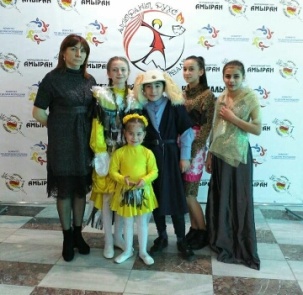 Учащиеся МБОУ СОШ с.БрутI местоКоманда "Альфа"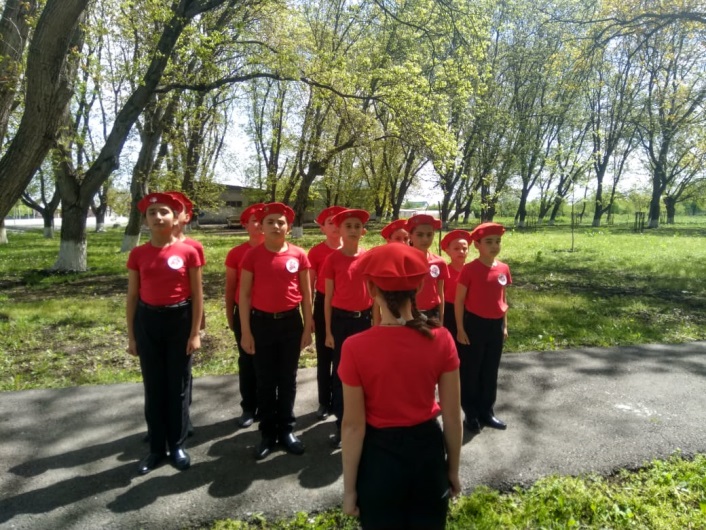 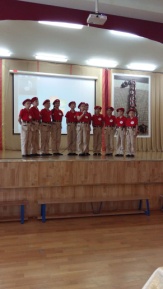 3-4 классыI местоКоманда"Альфа"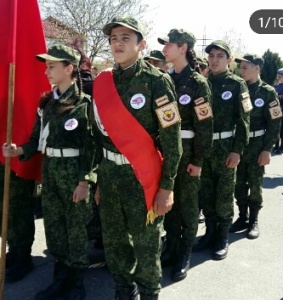 6-8 классыIII местоАлдатов Казбек11 классII местоАлдатов Казбек11 классIII место7 классI местоКомандаIII место Алдатов Казбек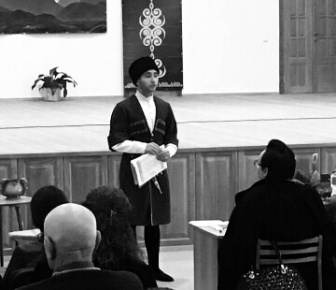 11 классIII местоЦховребова Елена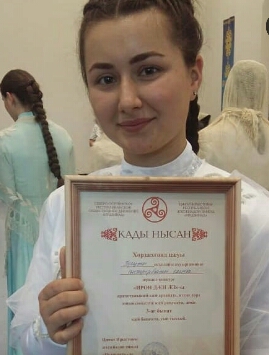 10 классIII местоЦховребова Елена10 классIII местоГассиев Дмитрий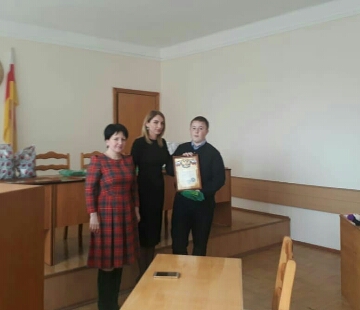 8 классIII местоГогичева Алина9 классII местоГубиева Алина10 классII местоКумсиев Азамат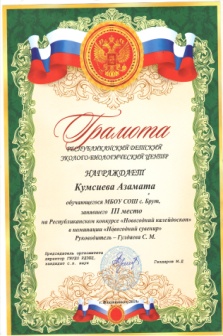 3 классIII  местоТибилова  Ариадна 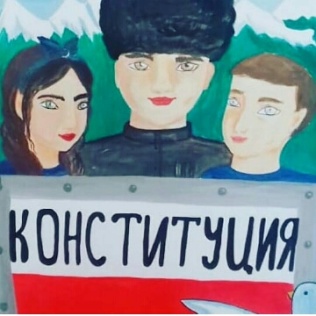 7 классI местоN п/пПоказателиЕдиница измерения1.Образовательная деятельность1.1Общая численность учащихся1371.2Численность учащихся по образовательной программе начального общего образования631.3Численность учащихся по образовательной программе основного общего образования551.4Численность учащихся по образовательной программе среднего общего образования81.5Численность/удельный вес численности учащихся, успевающих на "4" и "5" по результатам промежуточной аттестации, в общей численности учащихся34/ 24%1.6Средний балл государственной итоговой аттестации выпускников 9 класса по русскому языку4,01.7Средний балл государственной итоговой аттестации выпускников 9 класса по математике4,01.8Средний балл единого государственного экзамена выпускников 11 класса по русскому языку3,71.9Средний балл единого государственного экзамена выпускников 11 класса по математике4,01.10Численность/удельный вес численности выпускников 9 класса, получивших неудовлетворительные результаты на государственной итоговой аттестации по русскому языку, в общей численности выпускников 9 класса0 /0%1.11Численность/удельный вес численности выпускников 9 класса, получивших неудовлетворительные результаты на государственной итоговой аттестации по математике, в общей численности выпускников 9 класса0 /0%1.12Численность/удельный вес численности выпускников 11 класса, получивших результаты ниже установленного минимального количества баллов единого государственного экзамена по русскому языку, в общей численности выпускников 11 класса1 /14,28%1.13Численность/удельный вес численности выпускников 11 класса, получивших результаты ниже установленного минимального количества баллов единого государственного экзамена по математике, в общей численности выпускников 11 класса0 /0%1.14Численность/удельный вес численности выпускников 9 класса, не получивших аттестаты об основном общем образовании, в общей численности выпускников 9 класса0 /0%1.15Численность/удельный вес численности выпускников 11 класса, не получивших аттестаты о среднем общем образовании, в общей численности выпускников 11 класса1 /14,28%1.16Численность/удельный вес численности выпускников 9 класса, получивших аттестаты об основном общем образовании с отличием, в общей численности выпускников 9 класса0 /0%1.17Численность/удельный вес численности выпускников 11 класса, получивших аттестаты о среднем общем образовании с отличием, в общей численности выпускников 11 класса0 /0%1.18Численность/удельный вес численности учащихся, принявших участие в различных олимпиадах, смотрах, конкурсах, в общей численности учащихся10/ 0,07%1.19Численность/удельный вес численности учащихся-победителей и призеров олимпиад, смотров, конкурсов, в общей численности учащихся, в том числе:10/0,07%1.19.1Регионального уровня1/0,007%1.19.2Федерального уровня0 /0%1.19.3Международного уровня0 /0%1.20Численность/удельный вес численности учащихся, получающих образование с углубленным изучением отдельных учебных предметов, в общей численности учащихся0 /0%1.21Численность/удельный вес численности учащихся, получающих образование в рамках профильного обучения, в общей численности учащихся0 /0%1.22Численность/удельный вес численности обучающихся с применением дистанционных образовательных технологий, электронного обучения, в общей численности учащихся0 /0%1.23Численность/удельный вес численности учащихся в рамках сетевой формы реализации образовательных программ, в общей численности учащихся0 /0%1.24Общая численность педагогических работников, в том числе:20 человек1.25Численность/удельный вес численности педагогических работников, имеющих высшее образование, в общей численности педагогических работников17 / 85%1.26Численность/удельный вес численности педагогических работников, имеющих высшее образование педагогической направленности (профиля), в общей численности педагогических работников17/85%1.27Численность/удельный вес численности педагогических работников, имеющих среднее профессиональное образование, в общей численности педагогических работников3 / 15%1.28Численность/удельный вес численности педагогических работников, имеющих среднее профессиональное образование педагогической направленности (профиля), в общей численности педагогических работников3/15%1.29Численность/удельный вес численности педагогических работников, которым по результатам аттестации присвоена квалификационная категория в общей численности педагогических работников, в том числе:11/ 55%1.29.1Высшая5/ 55%1.29.2Первая8/ 40%1.30Численность/удельный вес численности педагогических работников в общей численности педагогических работников, педагогический стаж работы которых составляет:8/40%1.30.1До 5 лет2/ 10%1.30.2Свыше 30 лет6/30%1.31Численность/удельный вес численности педагогических работников в общей численности педагогических работников в возрасте до 30 лет2/10%1.32Численность/удельный вес численности педагогических работников в общей численности педагогических работников в возрасте от 55 лет6/30%1.33Численность/удельный вес численности педагогических и административно-хозяйственных работников, прошедших за последние 5 лет повышение квалификации/профессиональную переподготовку по профилю педагогической деятельности или иной осуществляемой в образовательной организации деятельности, в общей численности педагогических и административно-хозяйственных работников7/85%1.34Численность/удельный вес численности педагогических и административно-хозяйственных работников, прошедших повышение квалификации по применению в образовательном процессе федеральных государственных образовательных стандартов в общей численности педагогических и административно-хозяйственных работников7/35%2.Инфраструктура2.1Количество компьютеров в расчете на одного учащегося0,182.2Количество экземпляров учебной и учебно-методической литературы из общего количества единиц хранения библиотечного фонда, состоящих на учете, в расчете на одного учащегося92.3Наличие в образовательной организации системы электронного документооборотада2.4Наличие читального зала библиотеки, в том числе:да2.4.1С обеспечением возможности работы на стационарных компьютерах или использования переносных компьютеровда2.4.2С медиатекойда2.4.3Оснащенного средствами сканирования и распознавания текстовнет2.4.4С выходом в Интернет с компьютеров, расположенных в помещении библиотекида2.4.5С контролируемой распечаткой бумажных материаловда2.5Численность/удельный вес численности учащихся, которым обеспечена возможность пользоваться широкополосным Интернетом (не менее 2 Мб/с), в общей численности учащихся102/84,6%2.6Общая площадь помещений, в которых осуществляется образовательная деятельность, в расчете на одного учащегося30,46 кв. мN п/пПоказателиЕдиница измерения1.Образовательная деятельность1.1Общая численность учащихся, в том числе:1481.1.1Детей дошкольного возраста (3-7 лет)411.1.2Детей младшего школьного возраста (7-11 лет)461.1.3Детей среднего школьного возраста (11-15 лет)501.1.4Детей старшего школьного возраста (15-17 лет)111.2Численность учащихся, обучающихся по образовательным программам по договорам об оказании платных образовательных услуг0/0%1.3Численность/удельный вес численности учащихся, занимающихся в 2 и более объединениях (кружках, секциях, клубах), в общей численности учащихся61%1.4Численность/удельный вес численности учащихся с применением дистанционных образовательных технологий, электронного обучения, в общей численности учащихся0/0%1.5Численность/удельный вес численности учащихся по образовательным программам для детей с выдающимися способностями, в общей численности учащихся0/0%1.6Численность/удельный вес численности учащихся по образовательным программам, направленным на работу с детьми с особыми потребностями в образовании, в общей численности учащихся, в том числе:0/%1.6.1Учащиеся с ограниченными возможностями здоровья1/0,6%1.6.2Дети-сироты, дети, оставшиеся без попечения родителей0/%1.6.3Дети-мигранты0/0%1.6.4Дети, попавшие в трудную жизненную ситуацию0/0%1.7Численность/удельный вес численности учащихся, занимающихся учебно-исследовательской, проектной деятельностью, в общей численности учащихся26/18%1.8Численность/удельный вес численности учащихся, принявших участие в массовых мероприятиях (конкурсы, соревнования, фестивали, конференции), в общей численности учащихся, в том числе:70/0,47%1.8.1На муниципальном уровне70/0,47%1.8.2На региональном уровне14/0,9%1.8.3На межрегиональном уровне0/0%1.8.4На федеральном уровне0/0%1.8.5На международном уровне0/0%1.9Численность/удельный вес численности учащихся-победителей и призеров массовых мероприятий (конкурсы, соревнования, фестивали, конференции), в общей численности учащихся, в том числе:60/0,40%1.9.1На муниципальном уровне60/0,40%1.9.2На региональном уровне12/0,08%1.9.3На межрегиональном уровне0/0%1.9.4На федеральном уровне0/0%1.9.5На международном уровне0/0%1.10Численность/удельный вес численности учащихся, участвующих в образовательных и социальных проектах, в общей численности учащихся, в том числе:0/0%1.10.1Муниципального уровня0/0%1.10.2Регионального уровня0/0%1.10.3Межрегионального уровня0/0%1.10.4Федерального уровня0/0%1.10.5Международного уровня0/0%1.11Количество массовых мероприятий, проведенных образовательной организацией, в том числе:21.11.1На муниципальном уровне21.11.2На региональном уровне01.11.3На межрегиональном уровне01.11.4На федеральном уровне01.11.5На международном уровне01.12Общая численность педагогических работников201.13Численность/удельный вес численности педагогических работников, имеющих высшее образование, в общей численности педагогических работников17/85%1.14Численность/удельный вес численности педагогических работников, имеющих высшее образование педагогической направленности (профиля), в общей численности педагогических работников17/85%1.15Численность/удельный вес численности педагогических работников, имеющих среднее профессиональное образование, в общей численности педагогических работников3/15%1.16Численность/удельный вес численности педагогических работников, имеющих среднее профессиональное образование педагогической направленности (профиля), в общей численности педагогических работников3/15%1.17Численность/удельный вес численности педагогических работников, которым по результатам аттестации присвоена квалификационная категория в общей численности педагогических работников, в том числе:11/55%1.17.1Высшая3/15%1.17.2Первая8/40%1.18Численность/удельный вес численности педагогических работников в общей численности педагогических работников, педагогический стаж работы которых составляет:8/40%1.18.1До 5 лет2/10%1.18.2Свыше 30 лет6/30%1.19Численность/удельный вес численности педагогических работников в общей численности педагогических работников в возрасте до 30 лет2/10%1.20Численность/удельный вес численности педагогических работников в общей численности педагогических работников в возрасте от 55 лет6/30%1.21Численность/удельный вес численности педагогических и административно-хозяйственных работников, прошедших за последние 5 лет повышение квалификации/профессиональную переподготовку по профилю педагогической деятельности или иной осуществляемой в образовательной организации деятельности, в общей численности педагогических и административно-хозяйственных работников,17/85%1.22Численность/удельный вес численности специалистов, обеспечивающих методическую деятельность образовательной организации, в общей численности сотрудников образовательной организации4/20%1.23Количество публикаций, подготовленных педагогическими работниками образовательной организации:31.23.1За 3 года31.23.2За отчетный период11.24Наличие в организации дополнительного образования системы психолого-педагогической поддержки одаренных детей, иных групп детей, требующих повышенного педагогического вниманиянет2.Инфраструктура2.1Количество компьютеров в расчете на одного учащегося0,182.2Количество помещений для осуществления образовательной деятельности, в том числе:142.2.1Учебный класс132.2.2Лаборатория02.2.3Мастерская02.2.4Танцевальный класс02.2.5Спортивный зал12.2.6Бассейн02.3Количество помещений для организации досуговой деятельности учащихся, в том числе:2.3.1Актовый зал02.3.2Концертный зал02.3.3Игровое помещение02.4Наличие загородных оздоровительных лагерей, баз отдыханет2.5Наличие в образовательной организации системы электронного документооборотада2.6Наличие читального зала библиотеки, в том числе:да2.6.1С обеспечением возможности работы на стационарных компьютерах или использования переносных компьютеровда2.6.2С медиатекойда2.6.3Оснащенного средствами сканирования и распознавания текстовнет2.6.4С выходом в Интернет с компьютеров, расположенных в помещении библиотекида2.6.5С контролируемой распечаткой бумажных материаловнет2.7Численность/удельный вес численности учащихся, которым обеспечена возможность пользоваться широкополосным Интернетом (не менее 2 Мб/с), в общей численности учащихся102/84,6%Должность Ф.И.О. (полностью)Образование, специальность по диплому общий педагогический  стаж Стаж администра-тивной работыСтаж администра-тивной работыКвалификационная категория Должность Ф.И.О. (полностью)Образование, специальность по диплому общий педагогический  стаж общийв данном учрежденииКвалификационная категория Директор Тибилова Жанна ШамиловнаВысшее, географ, преподаватель географии     33 года1818Соответствие занимаемой должностиЗаместитель директора по УВРБагаева Ульяна РузвельтовнаВысшее, филолог преподаватель осетинского языка и литературы, 5 лет55Соответствие занимаемой должностиПедагог-организаторРивоненко Тимур Денисович Высшее, преподаватель физической культуры28 мес.- Руководители структурных подразделений (указать должности)  Рук. ШМО начальных классов:Туганова Светлана ХаджимуратовнаСреднее-специальное, учитель начальных классов , 38 лет3837I категорияРуководители структурных подразделений (указать должности)  Рук. ШМО  учителей гуманитарного цикла Касаева Анжела Владимировна  Высшее,филолог, преподаватель русского языка и литературы,15 лет1818I категорияРуководители структурных подразделений (указать должности)  Рук. ШМО учителей естественно-научного  цикла Есенова Залина МуратовнаВысшее,  географ, преподаватель географии,12 лет1212Соответствие занимаемой должностиРук. ШМО классных руководителей:Туаева Рита ВикторовнаВысшее,   географ , преподаватель географии,48 лет3434I категорияРук. ШМО учителей музыки, ИЗО, физической культурыХетагурова Виктория ВалерьевнаСреднее-специальное, учитель музыки, 15 лет1515I категория